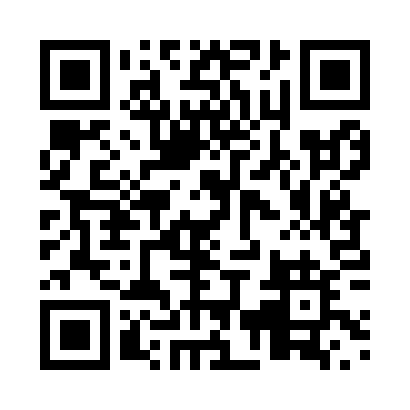 Prayer times for Muskrat Dam, Ontario, CanadaMon 1 Jul 2024 - Wed 31 Jul 2024High Latitude Method: Angle Based RulePrayer Calculation Method: Islamic Society of North AmericaAsar Calculation Method: HanafiPrayer times provided by https://www.salahtimes.comDateDayFajrSunriseDhuhrAsrMaghribIsha1Mon2:574:441:116:529:3811:252Tue2:584:451:116:519:3811:243Wed2:584:451:116:519:3711:244Thu2:594:461:126:519:3711:245Fri2:594:471:126:519:3611:246Sat3:004:481:126:519:3511:247Sun3:014:491:126:509:3511:238Mon3:014:501:126:509:3411:239Tue3:024:511:126:509:3311:2310Wed3:024:521:136:499:3211:2211Thu3:034:541:136:499:3111:2212Fri3:044:551:136:489:3011:2113Sat3:044:561:136:489:2911:2114Sun3:054:571:136:479:2811:2015Mon3:064:591:136:479:2711:2016Tue3:065:001:136:469:2611:1917Wed3:075:011:136:469:2511:1918Thu3:085:031:136:459:2311:1819Fri3:095:041:136:449:2211:1820Sat3:095:061:146:449:2111:1721Sun3:105:071:146:439:1911:1622Mon3:115:081:146:429:1811:1623Tue3:125:101:146:419:1611:1524Wed3:125:121:146:409:1511:1425Thu3:135:131:146:399:1311:1326Fri3:145:151:146:399:1211:1327Sat3:155:161:146:389:1011:1228Sun3:155:181:146:379:0911:1129Mon3:165:191:146:369:0711:1030Tue3:175:211:136:359:0511:0931Wed3:185:231:136:349:0311:08